How to look up an LPA in FI$CalLog in to FI$CalClick “Main Menu” then “Procurement Contracts”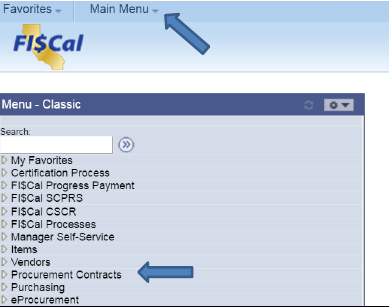 Click “LPA/Department Contract Search”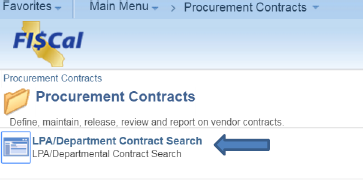 Choose the scenario that works best for youScenario 1: Have LPA Number: Enter LPA number into “Contract ID”, select “Show LPAs”, and click “Search”.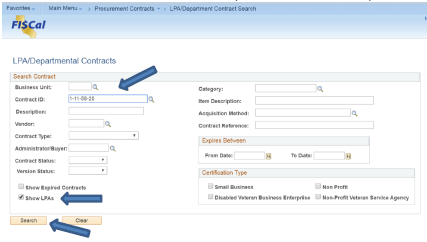 Scenario 2: Have contract item description: Enter item into “Description” field, select “Show LPAs”, and click “Search”. 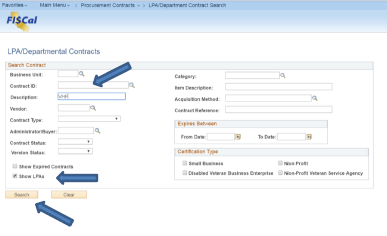 Result will appear at the bottom of the screen, click “View” to open contract details.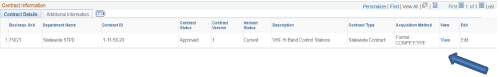 View LPA Contract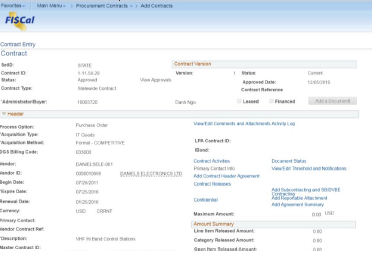 